ПАРАСКЕВА МАРКОВА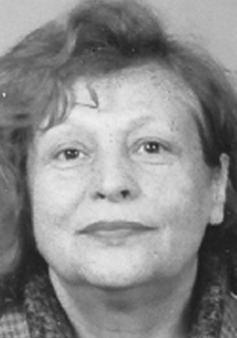 "ПРОСТО ЩЕ ТЕ ПРЕВЕДА ПРЕЗ ТЕБ САМИЯ"/Отзив за писателя Mapтен Калеев и неговата книга „Обещанието на Данте"/Това е "Обещанието на Данте". Това е може би и амбицията на писателя Мартен Калеев да ни помогне да разберем себе си, да проумеем света, който ни заобикаля, да си обясним какво ни дава сили да продължим и какво подхранва духа ни... "Човек вижда с душата си", казва в един от текстовете си авторът.И какво е "видял с душата" си Мартен Калеев в третата си книга "Обещанието на Данте", може да се обобщи накратко - неговите творчески усилия да осмисли трудното ни всекидневие са плодоносни. В книгата са включени 16 текста, номерирани. Текстовете под номер 13 са четири, като първият е със заглавието "Нещата, които не мога да обясня", а останалите са 13.1,13.2, 13.3. Шестнадесетото заглавие - редуцирано по нумерологията, е 7 - едно от божествените числа. Всеки читател ще се запита какво е вложил авторът в гази композиция на книгата, какво с търсел в символиката на числата и ще търси отговорите. Ясно е, че в текстовете му е създаден един интересен свят, повече духовен, отколкото материален. Свят, в който можем да открием своите съвременници, в едно сложно битие, повече трудно, отколкото оптимистично.Мисля си, че за хората, които обичат китите и това изкуство - изящната словесност - книгата на Мартен Калеев носи естетическа наслада, размисъл и познание за живота ни.Акцентирам върху естетическата наслада, защото във всички случки, които стават с героите му, има една възвишеност, един стремеж към красивото. Няма пошлости дори, когато са описани жестоки ситуации като в "Шварценегер", където лекомислието и алчността са доведени до абсурд. Защото и в този текст има един образ, в който са съчетани благородството и смелостта - Йосиф, като контрапункт на безделниците, които бягат от скуката в нелепи забавления.В текстовете на включените в книгата разкази, в двете есета, с които започва ("Обещанието на Данте") и свършва книгата ("Пясъчният човек"), са засегнати, или по-точно осмисляни теми от днешното ни битие, с които авторът е направил нова крачка в творческото усвояване на нашата действителност с естетически средства. Авторовата версия за нашето време е изразена чрез съдбините на галерията от образи: Гената и Карьоката ("Колелото"), Асенчо, Ралица и Писателят ("Приказката на прага"), героите от "Мадона", героят от "Гранично състояние" с неговия монолог и заключението му, че "прекалено нормалните хора са опасни", героят от разказа "Корнизът", персонажът на разказа "И цацата е хищник", ваятелят на витражи Лъчезар Гронев от разказа "Зачатието невъзможно" и драматизмът в съдбата на хората от улицата. Разказвача и Борислав от "Усмивка в аквариума", Момчето от "Феята със сините коси", Старият господин и детето от "Гара до живот", момчетата от "Четири аса за близначката"... Ситуациите в тези разкази са необичайни, бих казала, екстремални, но съвсем възможни в живота на днешния човек. Както се казва в ежедневието - нищо не може да ни учуди вече, свикнахме, нагледахме се, наслушахме се на какво ли не, което се случва на човека.... Писателят ни води през лабиринта на днешния ни живот и прави опити да ни покаже светлинката по пътя, като търси добрината в човешкото сърце. И е успял да я открие! Читателят ще премине през трудните човешки съдби от книгата, ще бъде съпричастен към това, което се случва, защото самият автор е пропуснал през сърцето си съдбините на своите герои и ги описва с обич.И ще намери може би пътя към своята душа, към опознаването на себе си, към участието си в промяната, която идва не само в материалното ни битие, но и в мисленето. Сигурно това е социалната цел на авторовия труд.Може би точно това ново в мирогледа, който се изгражда в променящия се свят на третото хилядолетие, ни откриват писатели като Мартен Калеев, които приемат като мисия съдбата си да пишат честно, социално ангажирани да съдействат за тази промяна.Не се спирам на разказите, обозначени с числото 13, обединени от мисълта за това, което е необяснимо, с които авторът се е докоснал до космически закони и идеи. Те могат да се изследват отделно, дано да успея и аз да направя това по-нататък.Също така отделно внимание може да се отдели на текстовете в началото и края на книгата ("Обещанието на Данте") и "Пясъчният човек"), които е трудно да се определят като разкази, но с които книгата е получила една композиционна завършеност и е показано богатството на идейните търсения на автора, както и откритията за образа на нашия съвременник.Книгата се чете с удоволствие. С метафоричния си език и изящната фраза авторът ни е спасил от досадата на самоцелните описания. На места езикът ми граничи с афоризмите и много моменти в повествованието му са белязани с духа на иронията, като в истинския епос. Но това, което доминира в текстовете, е етиката на идеалиста, на духовния човек. Затова и есеистичните текстове в началото и в края на книгата звучат като стихотворения, стихотворения в проза: за порива да полетиш, за необходимостта от споделеност, за правото да си различен, за вътрешната сила на човешката личност... "За да не ни разпилее вятърът на времето"... И това изключително чувство за съвременност и езикова експресия Мартен Калесв създава свой неповторим тон, свои интонация в одухотворявансто на днешния свят чрез благородните средства на изящната словесност.Прочетете книгата "Обещанието на Данте", за да се докоснете до един свят на надеждата в доброто и на вярата, че то е възможно дори в нашето жестоко време.